Приложениек постановлению Администрации муниципального образования  «Кардымовский район Смоленской областиот 29.05.2023 № 00298МУНИЦИПАЛЬНАЯ программа «Формирование современной городской среды на территории Кардымовского городского поселения Кардымовского района Смоленской области»Паспорт муниципальной программыОсновные положенияПоказатели муниципальной программыСтруктура муниципальной программыФинансовое обеспечение муниципальной программыПриложение к паспорту муниципальной программыСВЕДЕНИЯо показателях муниципальной программыРаздел 1. Стратегические приоритеты в сфере реализации муниципальной программы1.1 Анализ действительного состояния сферы реализации муниципальной программыВажнейшее место в обеспечении условий комфортного проживания граждан занимает формирование современной городской среды. В пос. Кардымово насчитывается 43 многоквартирных жилых домов. Все они построены от 28 до 50 лет назад.Текущее состояние большинства дворовых территорий пос. Кардымово не соответствует современным требованиям, предъявляемым к местам проживания граждан, установленным нормами Градостроительного и Жилищного кодексов Российской Федерации. Значительная часть асфальтобетонного покрытия дворовых территорий многоквартирных домов имеет высокую степень износа (более 70 %), так как срок службы дорожных покрытий у многоквартирных домов истек.В ряде дворов отсутствует освещение придомовых территорий, необходимый набор малых форм и обустроенных площадок.Высокое качество жизни и здоровья населения могут быть обеспечены только при условии комплексного решения проблем благоустройства территорий пос. Кардымово. В настоящее время места отдыха населения, объекты внешнего благоустройства не в полной мере обеспечивают комфортные условия для жизни и деятельности населения.Для создания благоприятных, здоровых и культурных условий для жизни горожан, досуга населения, повышения комфортности проживания в пос. Кардымово необходимо благоустройство территорий общего пользования.Основным методом решения проблемы должно стать благоустройство дворовых территорий многоквартирных домов и территорий общего пользования, которое представляет из себя совокупность мероприятий, направленных на создание и поддержание функционально, экологически и эстетически организованной городской среды, улучшение содержания и безопасности дворовых территорий, территорий кварталов, территорий общего пользования.Благоустройство дворовых территорий многоквартирных домов должно включать в себя:благоустройство дворовых территорий многоквартирных домов, включая минимальный перечень работ по благоустройству дворовых территорий многоквартирных домов, а именно: ремонт дворовых проездов, установка скамеек, урн для мусора, обеспечение освещения дворовых территорий многоквартирных домов;благоустройство дворовых территорий многоквартирных домов, включая дополнительный перечень работ по благоустройству дворовых территорий, а именно: оборудование детских и (или) спортивных площадок, автомобильных парковок, озеленение территорий, устройство пандусов, иные виды работ;благоустройство территорий общего пользования должно включать в себя: ремонт дорог общего пользования, установка скамеек, урн для мусора, обеспечение освещения территорий общего пользования, оборудование автомобильных парковок, озеленение территорий общего пользования, иные виды работ.Оценка сферы благоустройства территорий в пос. Кардымово за 2016 - 2018 годы характеризуется следующими показателями:количество и площадь благоустроенных дворовых территорий многоквартирных домов (полностью освещенных, оборудованных местами для проведения досуга и отдыха разными группами населения (спортивные площадки, детские площадки и т.д.), малыми архитектурными формами) - 0 ед./га;доля благоустроенных дворовых территорий многоквартирных домов пос. Кардымово от общего количества дворовых территорий многоквартирных домов - 0 %;доля населения, проживающего в муниципальном жилом фонде с благоустроенными дворовыми территориями, от общей численности населения пос. Кардымово - 0 %;количество и площадь территорий общего пользования - 7/ 0,9250 ед./га;доля и площадь благоустроенных территорий общего пользования от общего количества таких территорий 0/0 %/га;доля и площадь территорий общего пользования (парки, скверы, набережные и т.д.) от общего количества таких территорий, нуждающихся в благоустройстве, - 100/0,9250  % /га.Благоустройство мест массового отдыха населения (городских парков) Кардымовского городского поселения Кардымовского района  Смоленской области необходимо для создания безопасной, удобной и привлекательной среды территорий поселения.Содержание территорий, а также проектирование и размещение объектов благоустройства, направленные на обеспечение и повышение комфортности условий проживания граждан, поддержание и улучшение санитарного и эстетического состояния территории, являются важными факторами социальной стабильности в обществе.В последние годы в Кардымовском городском поселении проводилась целенаправленная работа по благоустройству мест массового посещения граждан.В то же время в вопросах благоустройства п. Кардымово имеется ряд проблем, среди которых недостаточный уровень общего благоустройства дворовых территории, низкий уровень экономической привлекательности мест массового посещения граждан из-за наличия инфраструктурных проблем.В п. Кардымово имеются места массового посещения граждан (проезды, центральные улицы, площади, скверы и т.д.), благоустройство которых не отвечает современным требованиям.Необходим комплексный подход к благоустройству мест массового посещения граждан.1.2. Обобщенная характеристика основного мероприятия Программы.Финансирование мероприятий, направленных на создание условий для повышения уровня комфортности проживания граждан, осуществляется за счет средств федерального, областного и местных бюджетов, а также внебюджетных источников.В рамках реализации Программы предполагается благоустройство  общественных территорий.Благоустройство дворовых территорий предполагается при наличии решения общего собрания собственников многоквартирного дома о необходимости благоустройства дворовой территории исходя из минимального и дополнительного перечней видов работ согласно Правилам предоставления и распределения субсидий из федерального бюджета бюджетам субъектов Российской Федерации на поддержку государственных программ субъектов Российской Федерации и муниципальных программ формирования современной городской среды (приложение № 15 к государственной программе Российской Федерации «Обеспечение доступным и комфортным жильем и коммунальными услугами граждан Российской Федерации», утвержденной постановлением Правительства Российской Федерации от 30.12.2017 № 1710).К минимальному перечню видов работ по благоустройству дворовых территорий (далее - минимальный перечень работ) относятся:- ремонт дворовых проездов;- обеспечение освещения дворовых территорий;- установка скамеек;- установка урн;- ремонт и (или) устройство автомобильных парковок;- ремонт и (или) устройство тротуаров;- устройство и (или) ремонт водоотводных лотков, водостоков, канав, замена люков и кирпичных горловин колодцев и камер, регулирование высотного положения крышек колодцев;- ремонт и (или) устройство площадок для мусорных контейнеров.Данный перечень является исчерпывающим и не может быть расширен.Расходные обязательства Кардымовского городского поселения по реализации Программы софинансируются из областного бюджета и федерального бюджета в целях софинансирования работ по благоустройству дворовых территорий в соответствии с минимальным перечнем работ при наличии решения собственников помещений в многоквартирном доме, дворовая территория которого благоустраивается, о принятии созданного в результате благоустройства имущества в состав общего имущества многоквартирного дома.К дополнительному перечню видов работ по благоустройству дворовых территорий (далее - дополнительный перечень работ) относятся:К дополнительному перечню видов работ по благоустройству дворовых территорий (далее - дополнительный перечень работ) относятся:- устройство и оборудование детских и (или) спортивных площадок, иных площадок;- ремонт автомобильных дорог, образующих проезды к территориям, прилегающим к многоквартирным домам;- ремонт и (или) установка пандусов;- озеленение территорий.По каждой дворовой территории, включенной в Муниципальную программу, разрабатывается (с учетом обсуждения с представителями заинтересованных лиц) дизайн-проект, подготовка и утверждение которого осуществляется не позднее 1 марта текущего года с учетом обсуждения с представителями заинтересованных лиц дизайн-проекта благоустройства каждой дворовой территории, включенной в муниципальную программу, который предполагается реализовать в соответствующем году, а также дизайн-проекта благоустройства общественной территории. В указанные дизайн-проекты включаются текстовое и визуальное описания предлагаемых проектов, в том числе их концепция и перечень (в том числе визуализированный) элементов благоустройства, предлагаемых к размещению на соответствующей территории.Администрация муниципального образования "Кардымовский район" Смоленской области обеспечивает:- проведение общественных обсуждений проектов муниципальных программ (срок обсуждения - не менее 30 календарных дней со дня опубликования таких проектов муниципальных программ), в том числе при внесении в них изменений;- учет предложений заинтересованных лиц о включении дворовой территории, общественной территории в муниципальную программу;- осуществление контроля за ходом выполнения муниципальной программы общественной комиссией, созданной в соответствии с Постановлением Правительства Российской Федерации от 10.02.2017 N 169 "Об утверждении Правил предоставления и распределения субсидий из федерального бюджета бюджетам субъектов Российской Федерации на поддержку государственных программ субъектов Российской Федерации и муниципальных программ формирования современной городской среды", включая проведение оценки предложений заинтересованных лиц;- синхронизацию выполнения работ в рамках муниципальной программы с реализуемыми в муниципальных образованиях Смоленской области федеральными, региональными и муниципальными программами (планами) строительства (реконструкции, ремонта) объектов недвижимого имущества, программами по ремонту и модернизации инженерных сетей и иных объектов, расположенных на соответствующей территории;- синхронизацию реализации мероприятий в рамках муниципальной программы с реализуемыми в муниципальных образованиях Смоленской области мероприятиями в сфере обеспечения доступности городской среды для маломобильных групп населения, цифровизации городского хозяйства, а также мероприятиями в рамках национальных проектов "Демография", "Образование", "Экология", "Безопасные и качественные автомобильные дороги", "Культура", "Малое и среднее предпринимательство и поддержка индивидуальной предпринимательской инициативы" в соответствии с перечнем таких мероприятий и методическими рекомендациями по синхронизации мероприятий в рамках государственных и муниципальных программ, утверждаемыми Министерством строительства и жилищно-коммунального хозяйства Российской Федерации;- актуализацию муниципальных программ по результатам проведения голосования по отбору общественных территорий и продление срока их действия на срок реализации федерального проекта;- проведение голосования по отбору общественных территорий;Проведение мероприятий по благоустройству дворовых территорий, расположенных на территории муниципальных образований Смоленской области, осуществляется с учетом необходимости обеспечения физической, пространственной и информационной доступности зданий, сооружений, дворовых и общественных территорий для инвалидов и других маломобильных групп населения.Расходные обязательства Кардымовского городского поселения Смоленской области по благоустройству дворовых территорий в соответствии с дополнительным перечнем работ софинансируются из федерального бюджета и областного бюджета:- при наличии решения собственников помещений в многоквартирном доме, дворовая территория которого благоустраивается, о принятии созданного в результате благоустройства имущества в состав общего имущества многоквартирного дома;- при софинансировании собственниками помещений многоквартирного дома работ по благоустройству дворовых территорий в размере не менее 20 процентов стоимости выполнения таких работ.Адресный перечень дворовых территорий, нуждающихся в благоустройстве, приведен в приложении № 1 к Программе.Мероприятия по обустройству мест массового посещения граждан осуществляются с учетом необходимости обеспечения физической, пространственной и информационной доступности зданий, сооружений, дворовых и общественных территорий для инвалидов и других маломобильных групп населения.В качестве проектов обустройства общественных территорий могут выступать следующие виды проектов благоустройства (обустройства) территорий и объектов:- благоустройство и освещение скверов и бульваров;- благоустройство кладбищ, пустырей, мест для купания (пляжей), муниципальных рынков, территорий вокруг памятников;- ремонт памятников;- реконструкция многофункциональных общественных спортивных объектов (стадионов или детских спортивно-игровых площадок), пешеходных зон (тротуаров) с обустройством зон отдыха (установкой скамеек) на конкретных улицах;- благоустройство (обустройство) междворовых пространств;- обустройство родников;- обустройство фонтанов;- благоустройство (обустройство) иных территорий и объектов.Адресный перечень общественных территорий, нуждающихся в благоустройстве и подлежащих благоустройству в период реализации Программы, приведен в приложении № 2 к Программе.Мероприятия по проведению инвентаризации уровня благоустройства индивидуальных жилых домов и земельных участков, предоставленных для их размещения на территории Кардымовского городского поселения Кардымовского района Смоленской области, осуществляются в соответствии с правилами благоустройства территорий и порядком проведения такой инвентаризации. Порядок проведения инвентаризации дворовых территорий, общественных территорий, индивидуальных жилых домов и земельных участков, предоставленных для их размещения, на территории Смоленской области утвержден постановлением Администрации Смоленской области от 24.06.2021 № 390.1.3. Информация об участии внебюджетных фондов, акционерных обществ в реализации ПрограммыВ случае, если Программой будет предусмотрено финансовое участие собственников помещений в многоквартирных домах, собственников иных зданий и сооружений, расположенных в границах подлежащей благоустройству дворовой территории (далее – заинтересованные лица), в выполнении минимального перечня работ по благоустройству дворовых территорий, и (или) в случае включения заинтересованными лицами в дизайн-проект благоустройства дворовой территории работ, входящих в дополнительный перечень работ по благоустройству дворовых территорий, заинтересованные лица могут участвовать в реализации муниципальной программы «Формирование современной городской среды на территории Кардымовского городского поселения Кардымовского района Смоленской области» на основании действующего законодательства в сфере реализации Программы, а также руководствуясь требованиями Порядка аккумулирования средств заинтересованных лиц, направляемых на выполнение минимального, дополнительного перечней работ по благоустройству дворовых территорий многоквартирных домов, и механизм контроля за их расходованием, а также порядок и формы трудового и (или) финансового участия граждан в выполнении указанных работ (Раздел 2 Программы).Иные лица и организации могут участвовать в реализации Программы на основаниях, определенных Федеральным законом от 05.04.2013 № 44-ФЗ «О контрактной системе в сфере закупок товаров, работ, услуг для обеспечения государственных и муниципальных нужд».Раздел 2. Сведения о региональных проектахСведения о региональном проекте«Формирование комфортной городской среды»Общие положенияЗначения результатов регионального проектаПОРЯДОКразработки, обсуждения с заинтересованными лицами и утверждения дизайн-проектов благоустройства дворовых территорий многоквартирных домов и наиболее посещаемых муниципальных территорий общего пользования Кардымовского городского поселения Кардымовского районаСмоленской области1. Общие положения1.1. Настоящий Порядок регламентирует процедуру разработки, обсуждения с заинтересованными лицами и утверждения дизайн-проектов благоустройства дворовых территорий, включенных в мероприятия по благоустройству, направленное на формирование современной городской среды, а также дизайн-проекта благоустройства наиболее посещаемой муниципальной территории общего посещения и мест массового отдыха населения (скверов, парков) муниципального образования Кардымовского городское поселения Кардымовского района Смоленской области на 2019-2025 годы (далее – Порядок).1.2. Под дизайн-проектом понимается графический и текстовый материал с описанием работ и мероприятий, предлагаемых к выполнению (далее – дизайн-проект).Содержание дизайн-проекта зависит от вида и состава планируемых к благоустройству работ. Это может быть, как проектная, сметная документация, так и упрощенный вариант в виде изображения дворовой территории или территории общего посещения, территории парка с описанием работ и мероприятий, предлагаемых к выполнению.1.3. К заинтересованным лицам относятся: собственники помещений в многоквартирных домах, собственники иных зданий и сооружений, расположенных в границах дворовой территории и (или) территории общего посещения, подлежащей благоустройству (далее – заинтересованные лица).2. Разработка дизайн-проектов2.1. Разработка дизайн-проектов в отношении дворовых территорий многоквартирных домов, расположенных на территории муниципального образования Кардымовское городское поселение Кардымовского района Смоленской области (далее – Кардымовское городское поселение), наиболее посещаемой муниципальной территорий общего посещения осуществляется в соответствии с Правилами благоустройства Кардымовского городского поселения, требованиями Градостроительного кодекса Российской Федерации, а также действующими строительными, санитарными и иными нормами и правилами.2.2. Разработка дизайн-проектов в отношении дворовых территорий многоквартирных домов, расположенных на территории Кардымовского городского поселения осуществляется собственниками помещений в многоквартирных домах, а наиболее посещаемой муниципальной территории общего посещения и мест массового отдыха населения (скверы, аллеи и т.д.) Кардымовского городского поселения осуществляется Администрацией муниципального образования «Кардымовский район» Смоленской (далее – Администрация).2.3. Разработка дизайн-проектов благоустройства дворовой территории многоквартирного дома осуществляется с учетом минимальных и дополнительных перечней работ по благоустройству дворовой территории.2.4. В дизайн-проект включаются текстовое и визуальное описания предлагаемых проектов, в том числе их концепция и перечень (в том числе визуализированный) элементов благоустройства, предлагаемых к размещению на соответствующей территории.2.5. Подготовка и утверждение дизайн-проекта благоустройства каждой дворовой территории включенной в муниципальную программу а также дизайн-проекта благоустройства общественной территории, осуществляется  не  позднее  1 марта текущего года с учетом обсуждения с представителями заинтересованных лиц.3. Обсуждение и утверждение дизайн-проекта3.1. В целях обсуждения и утверждения дизайн-проекта благоустройства дворовой территории многоквартирного дома, Администрация уведомляет заинтересованное лицо, которое вправе действовать в интересах всех собственников помещений в многоквартирном доме, придомовая территория которого включена в адресный перечень дворовых территорий проекта программы (далее – уполномоченное лицо), о готовности дизайн-проекта.3.2. Заинтересованное лицо обеспечивает обсуждение, согласование дизайн-проекта благоустройства дворовой территории многоквартирного дома, для дальнейшего его утверждения в срок, не превышающий 3 рабочих дней.3.3. Обсуждение и утверждение дизайн-проекта благоустройства наиболее посещаемой муниципальной территории общего посещения осуществляется с участием представителей Администрации, а также с участием архитекторов, проектировщиков и других профильных специалистов.3.4. Дизайн-проект на благоустройство дворовой территории многоквартирного дома утверждается в двух экземплярах, в том числе один экземпляр хранится у уполномоченного лица.3.5. Дизайн-проект на благоустройство наиболее посещаемой муниципальной территории общего посещения утверждается в одном экземпляре и хранится в Администрации.4. Порядок подачи заявки на участие в обсуждении с заинтересованными лицами дизайн-проектов дворовых территорий многоквартирных домов, расположенных на территории Кардымовского городского поселения, наиболее посещаемой муниципальной территорий общего посещения Кардымовского городского поселения4.1. Заявка на участие в обсуждении с заинтересованными лицами дизайн-проектов дворовых территорий многоквартирных домов Кардымовского городского поселения подается заинтересованным лицом в Администрацию в письменной форме в срок, установленный в сообщении о проведении отбора дворовых территорий многоквартирных домов.Заявка регистрируется специалистом, который делает отметку на заявке о получении такой заявки с указанием даты и времени ее получения.Срок подачи заявок должен составлять не более 14 календарных дней с момента опубликования сообщения на сайте организатора обсуждении с заинтересованными лицами дизайн-проектов дворовых территорий Кардымовского городского поселения.В случае внесения изменений в настоящий Порядок после официального опубликования срок подачи заявок должен быть увеличен не менее чем на 7 дней.Все листы заявки и прилагаемые документы на участие в обсуждении с заинтересованными лицами дизайн-проектов дворовых территорий многоквартирных домов должны быть прошиты и пронумерованы. Заявка должна быть скреплена печатью участника обсуждения (для юридических лиц) и подписана участником обсуждения.4.2. К заявке прилагаются следующие документы:1) протокол общего собрания собственников помещений в многоквартирном доме, в котором определен состав заинтересованных лиц из числа собственников помещений для участия в обсуждении с заинтересованными лицами дизайн-проектов дворовых территорий многоквартирных домов. Форма протокола утверждена постановлением Администрации муниципального образования «Кардымовский район» Смоленской области от 07.03.2019 года № 00140 «Об утверждении Порядка и сроков представления, рассмотрения и оценки предложений граждан, организаций о включении в муниципальную программу «Формирование современной городской среды на территории Кардымовского городского поселения Кардымовского района Смоленской области» наиболее посещаемых муниципальных территорий общего пользования Кардымовского городского поселения Кардымовского района Смоленской области»;2) дизайн-проект с внесенными изменениями с учетом технической возможности, и без изменения проектно-сметной документации;4.3. Комиссия рассматривает заявки на участие в обсуждении с заинтересованными лицами дизайн-проектов дворовых территорий многоквартирных домов Кардымовского городского поселения, в соответствии с требованиями, установленным настоящим Порядком, о чем составляется протокол заседания комиссии (далее - Протокол), в котором в обязательном порядке оцениваются заявки всех участников, с указанием изменений и другой информации.4.4. Протокол подписывается всеми членами Комиссии, присутствовавшими на заседании, и размещается на официальном сайте организатора конкурса и в средствах массовой информации в течение трех рабочих дней с момента его подписания.В случае, если по окончании срока подачи заявок на участие в обсуждении с заинтересованными лицами дизайн-проектов дворовых территорий многоквартирных домов подана только одна заявка на участие в обсуждении, Комиссия признает отбор несостоявшимся и рассматривает указанную заявку.Если заявка соответствует требованиям и условиям настоящего Порядка, работы, указанные в проектно-сметной документации, будут выполняться в соответствии с внесенными изменениями в дизайн-проект.В случае признания обсуждения несостоявшимся работы будут выполнять по ранее согласованному дизайн-проекту.Порядокаккумулирования средств заинтересованных лиц, направляемых на выполнение минимального, дополнительного перечней работ по благоустройству дворовых территорий многоквартирных домов, и механизм контроля за их расходованием, а также порядок и формы трудового и (или) финансового участия граждан в выполнении указанных работ1.Общие положения1.1. Порядок аккумулирования средств заинтересованных лиц, направляемых на выполнение минимального, дополнительного перечней работ по благоустройству дворовых территорий, и механизм контроля за их расходованием, а также порядок и формы трудового и (или) финансового участия граждан в выполнении указанных работ определяют механизм сбора и перечисления средств заинтересованных лиц направляемых на выполнение минимального, дополнительного перечней работ по благоустройству дворовых территорий, и механизм контроля за их расходованием, а также порядок и формы трудового и (или) финансового участия граждан в выполнении указанных работ в целях софинансирования мероприятий по благоустройству в рамках реализации Подпрограммы.1.2. Заинтересованные лица - собственники помещений в многоквартирных домах, собственники иных зданий и сооружений, расположенных в границах дворовой территории, подлежащей благоустройству и обеспечивающие финансовое (трудовое) участие в реализации мероприятий по благоустройству дворовых территорий.1.3. Благоустройство дворовых территорий, финансируемых за счет бюджетных средств, осуществляется по минимальному (дополнительному) перечням видов работ по благоустройству дворовых территорий (далее – минимальный перечень, дополнительный перечень, минимальный и дополнительный перечни).1.4. Минимальный перечень включает в себя:- ремонт дворовых проездов;- обеспечение освещения дворовых территорий;- установка скамеек;- установка урн;- ремонт и (или) устройство автомобильных парковок;- ремонт и (или) устройство тротуаров;- устройство и (или) ремонт водоотводных лотков, водостоков, канав, замена люков и кирпичных горловин колодцев и камер, регулирование высотного положения крышек колодцев;- ремонт и (или) устройство площадок для мусорных контейнеров.Данный перечень является исчерпывающим и не может быть расширен.1.5. Дополнительный перечень включает в себя:- устройство и оборудование детских и (или) спортивных площадок, иных площадок;- ремонт автомобильных дорог, образующих проезды к территориям, прилегающим к многоквартирным домам;- ремонт и (или) установка пандусов;- озеленение территорий.1.6. Решение о финансовом (трудовом) участии заинтересованных лиц в реализации мероприятий по благоустройству дворовых территорий по минимальному или дополнительному перечню работ по благоустройству принимается на общем собрании собственников помещений многоквартирного дома, которое проводится в соответствии с требованиями статей 44 – 48 Жилищного кодекса Российской Федерации.2. О формах финансового и трудового участия2.1 При выполнении работ по минимальному перечню заинтересованные лица вправе не обеспечивать финансовое участие.При выполнении работ по дополнительному перечню заинтересованные лица обеспечивают финансовое участие в размере не менее 20% от сметной стоимости на благоустройство дворовой территории.2.2. Заинтересованные лица должны обеспечить трудовое участие в реализации мероприятий по благоустройству дворовых территорий:- выполнение жителями неоплачиваемых работ, не требующих специальной квалификации, как например: подготовка объекта (дворовой территории) к началу работ (земляные работы, снятие старого оборудования, уборка мусора), и другие работы (покраска оборудования, озеленение территории посадка деревьев, охрана объекта);- предоставление строительных материалов, техники и т.д.;- обеспечение благоприятных условий для работы подрядной организации, выполняющей работы и для ее работников (горячий чай, печенье и т.д.).3. Сбор, учет и контроль средств заинтересованных лиц3.1. Сбор средств заинтересованных лиц на выполнение минимального (дополнительного) перечней работ по благоустройству дворовых территорий обеспечивают организации, управляющие многоквартирными домами, товарищества собственников жилья на специальном счете, открытом в российской кредитной организации и предназначенном для перечисления средств на благоустройство на 2019-2025 годы.3.2. Специальный счет может быть открыт в российских кредитных организациях, величина собственных средств (капитала) которых составляет не менее чем двадцать миллиардов рублей. Центральный банк Российской Федерации ежеквартально размещает информацию о кредитных организациях, которые соответствуют требованиям, установленным настоящим пунктом, на своем официальном сайте в сети «Интернет».3.3. Средства на выполнение дополнительного перечня работ по благоустройству дворовых территорий вносят собственники жилых (нежилых) помещений путем оплаты за жилое помещение согласно платежному документу единовременно, через два месяца после включения дворовой территории в перечень дворов, подлежащих благоустройству по программе, либо равномерно до 31 декабря текущего года реализации Программы.Председатель совета многоквартирного дома или иное уполномоченное лицо может обеспечить сбор средств заинтересованных лиц.3.4. Размер средств, вносимых собственниками помещений на выполнение дополнительного перечня работ по благоустройству дворовых территорий, рассчитывается как произведение сметной стоимости работ по благоустройству дворовой территории по дополнительному перечню и доли в праве общей собственности на общее имущество в многоквартирном доме собственника жилого (нежилого) помещения, определяемой согласно части 1 статьи 37 Жилищного кодекса Российской Федерации.3.5. Управляющие организации, товарищества собственников жилья перечисляют денежные средства на счет муниципального образования Кардымовского городского поселения Кардымовского района Смоленской области по КБК «Прочие безвозмездные поступления в бюджет городского поселения», где ведется учет средств поступивших от заинтересованных лиц по многоквартирным домам, дворовые территории которых подлежат благоустройству согласно дополнительному перечню работ по благоустройству.Списание средств заинтересованных лиц на оплату выполненных работ обеспечивается с учетом сроков, предусмотренных договорами с подрядными организациями.ВИЗУАЛИЗИРОВАННЫЙ ПЕРЕЧЕНЬобразцов элементов благоустройства, предлагаемых к размещению на общественных территориях, расположенных на территории Кардымовского городского поселения Кардымовского района Смоленской областиРаздел 3. Сведения о ведомственных проектахРеализация ведомственных проектов в рамках муниципальной программы не предусмотрена.Раздел 4. Паспорта комплексов процессных мероприятий.ПАСПОРТ комплекса процессных мероприятий «Формирование современной городской среды»Общие положенияПоказатели реализации комплекса процессных мероприятийМеханизм реализации комплекса процессных мероприятий.Механизм реализации комплекса процессных мероприятий – это система скоординированных по срокам и объему финансирования мероприятий, обеспечивающих достижение намеченных результатов.Исполнителями комплекса процессных мероприятий является Отдел развития городского хозяйства Администрации муниципального образования «Кардымовский район» Смоленской области. Исполнители комплекса процессных мероприятий несут ответственность за качественное и своевременное исполнение программных мероприятий, целевое и рациональное использование выделяемых на их реализацию бюджетных средств.Реализация комплекса процессных мероприятий осуществляется, в том числе, и на основе муниципальных контрактов (договоров) на закупку и поставку продукции для муниципальных нужд муниципального образования Кардымовского городского поселения Кардымовского района Смоленской области, заключаемых исполнителями комплекса процессных мероприятий с подрядчиками в соответствии с законодательством о закупках для государственных нужд.Порядок финансирования комплекса процессных мероприятий из средств бюджета городского поселения осуществляется путем выделения средств на конкретные мероприятия  в установленном законом порядке.Корректировка программных мероприятий и их ресурсного обеспечения в ходе реализации комплекса процессных мероприятий осуществляется путем внесения изменений в Программу и оформляется Постановлением Администрации муниципального образования «Кардымовский район» Смоленской области.Контроль за реализацией комплекса процессных мероприятий осуществляется заместителем Главы муниципального образования «Кардымовский район» Смоленской области.Раздел 5. Сведения о финансировании структурных элементов муниципальной программы.1 этап (реализация 2019-2021)		2 этап (реализация 2022-2025)Адресный переченьдворовых территорий, нуждающихся в благоустройстве на территории Кардымовского городского поселения Кардымовского района Смоленской области Примечание: адресный перечень дворовых территорий Кардымовского городского поселения Кардымовского района Смоленской области подлежит ежегодной корректировке и уточнению.Адресный переченьобщественных территорий, нуждающихся в благоустройстве и подлежащих благоустройству в период реализации муниципальной программы "Формирование современной городской среды  на территории Кардымовского городского поселения Кардымовского района Смоленской области"Примечание: адресный перечень общественных территорий Кардымовского городского поселения Кардымовского района Смоленской области подлежит ежегодной корректировке и уточнению.Утверждена постановлением Администрациимуниципального образования «Кардымовский район» Смоленской области от 28.05.2019 № 00354(в ред. от 19.06.2019 № 00400, от 23.08.2019 № 00528, от 06.02.2020 № 00052, от 17.02.2020 № 00102, от 20.03.2020 № 00189, от 10.04.2020 № 00225, от 22.05.2020 № 00277, от 30.09.2020 № 00574, от 24.12.2020 № 00770, от 17.03.2021 №00142, от 05.04.2021 №00194, от 07.09.2021 №00465, от 13.04.2022 №00244 от 29.06.2022 № 00442, от 05.10.2022 №00651, от 02.02.2023 № 00055)Наименование муниципальной программы              «Формирование современной городской среды на территории Кардымовского городского поселения Кардымовского района Смоленской области» (далее – Программа)Ответственный исполнитель муниципальной программыОтдел городского хозяйства Администрации муниципального образования "Кардымовский район" Смоленской области, заместитель Главы муниципального образования "Кардымовский район" Смоленской области Дацко Дмитрий СергеевичПериод реализации муниципальной программыI этап - 2019-2021 годыII этап - 2022-2025 годыЦель муниципальной программы             Цели Программы: 1. Повышение уровня благоустройства наиболее посещаемых муниципальных территорий общего пользования Кардымовского городского поселения Кардымовского района Смоленской области.Объемы финансового обеспечения муниципальной программыОбщий объем финансирования Программы составит 22 647,50084 тыс. руб., в том числе:- средства федерального бюджета – 16 679,37588 тыс. руб.;- средства  бюджета  Смоленской  области  (далее областной бюджет) – 515,85769 тыс. руб.; - средства бюджета Кардымовского городского поселения Кардымовского района Смоленской области (далее бюджет городского поселения) – 5 452,26727 тыс. руб.  Объем финансирования по годам:2019 год –  3817,117 тыс. руб., в том числе:- средства федерального бюджета - 3023,603тыс. руб.;-средства областного бюджета - 93,514 тыс. руб.;-средства бюджета городского поселения – 700,00 тыс. руб.2020 год –  2974,58957 тыс. руб.; в том числе:- средства федерального бюджета – 2592,15263 тыс. руб.;-средства областного бюджета – 80, 16967 тыс. руб.;-средства бюджета городского поселения – 302,26727 тыс. руб.2021 год – 3667, 23721 тыс. руб.; в том числе:- средства федерального бюджета – 2684,22010 тыс. руб.;-средства областного бюджета – 83,01711 тыс. руб.;-средства бюджета городского поселения – 900,00 тыс. руб.2022 год –  3 889,15606  тыс. руб. в том числе:- средства федерального бюджета – 2 656,98138 тыс. руб.;-средства областного бюджета – 82,17468 тыс. руб.;-средства бюджета городского поселения – 1150,00 тыс. руб.-2023 год –  3 587,060 тыс. руб. в том числе:- средства федерального бюджета – 2 703,448 тыс. руб.;-средства областного бюджета – 83,612 тыс. руб.;-средства бюджета городского поселения – 800,00 тыс. руб.-2024 год –  3 912,341  тыс. руб. в том числе:- средства федерального бюджета – 3 018,97077 тыс. руб.;-средства областного бюджета – 93,37023 тыс. руб.;-средства бюджета городского поселения – 800,00 тыс. руб.-2025 год –  800,00  тыс. руб. в том числе:- средства федерального бюджета – 0,00 тыс. руб.;-средства областного бюджета – 0,00 тыс. руб.;-средства бюджета городского поселения – 800,00 тыс. руб.Влияние на достижение целей государственных программ Российской Федерации1. Увеличение количества благоустроенных территорий мест общего пользования.2. Увеличение площади благоустроенных территорий мест общего пользования.3. Увеличение доли граждан, принявших участие в решение вопросов развития городской среды от общего количества граждан в возрасте от 14 лет, на территории проживания которых реализуются проекты по созданию комфортной городской среды.№ п/пНаименованиепоказателяЕдиницаизмеренияБазовое значениепоказателя Планируемое значение показателяПланируемое значение показателяПланируемое значение показателяПланируемое значение показателяПланируемое значение показателяПланируемое значение показателяПланируемое значение показателя№ п/пНаименованиепоказателяЕдиницаизмеренияБазовое значениепоказателя 201920202021202220232024202512345678910111Количество благоустроенных территорий мест общего пользованияшт.012111112Площадь благоустроенных территорий мест общего пользованияМ20589653577910405005005003Доля благоустроенных территорий мест общего пользования от общей площади %063,85,88,411,25,45,45,44Доля граждан, принявших участие в решение вопросов развития городской среды от общего количества граждан в возрасте от 14 лет, на территории проживания которых реализуются проекты по созданию комфортной городской среды %010101520253030№п/пЗадача структурного элементаКраткое описание ожидаемыхэффектов от реализациизадачи структурного элементаСвязь споказателями12341. Региональный проект «Формирование комфортной городской среды»1. Региональный проект «Формирование комфортной городской среды»1. Региональный проект «Формирование комфортной городской среды»1. Региональный проект «Формирование комфортной городской среды»Отдел городского хозяйства Администрации муниципального образования "Кардымовский район" Смоленской области, заместитель Главы муниципального образования "Кардымовский район" Смоленской области Дацко Дмитрий СергеевичОтдел городского хозяйства Администрации муниципального образования "Кардымовский район" Смоленской области, заместитель Главы муниципального образования "Кардымовский район" Смоленской области Дацко Дмитрий СергеевичОтдел городского хозяйства Администрации муниципального образования "Кардымовский район" Смоленской области, заместитель Главы муниципального образования "Кардымовский район" Смоленской области Дацко Дмитрий СергеевичОтдел городского хозяйства Администрации муниципального образования "Кардымовский район" Смоленской области, заместитель Главы муниципального образования "Кардымовский район" Смоленской области Дацко Дмитрий Сергеевич1Расходы на реализацию программ формирования современной городской средыБлагоустройство не менее одного места общего пользования на территории Кардымовского городского поселения в годКоличество благоустроенных территорий мест общего пользования, площадь благоустроенных территорий мест общего пользования2Создание механизма прямого участия граждан в формировании комфортной городской среды, увеличение доли граждан, принимающих участие в решении вопросов развития городской среды, до 30 процентовОбсуждение конкретных проектов создания комфортной городской средыДоля граждан, принявших участие в решение вопросов развития городской среды от общего количества граждан в возрасте от 14 лет, на территории проживания которых реализуются проекты по созданию комфортной городской среды (%)2. Ведомственный проект2. Ведомственный проект2. Ведомственный проект2. Ведомственный проектУчастие в ведомственных проектах не предусмотреноУчастие в ведомственных проектах не предусмотреноУчастие в ведомственных проектах не предусмотреноУчастие в ведомственных проектах не предусмотрено3. Комплекс процессных мероприятий «Формирование современной городской среды»3. Комплекс процессных мероприятий «Формирование современной городской среды»3. Комплекс процессных мероприятий «Формирование современной городской среды»3. Комплекс процессных мероприятий «Формирование современной городской среды»Отдел городского хозяйства Администрации муниципального образования "Кардымовский район" Смоленской области, заместитель Главы муниципального образования "Кардымовский район" Смоленской области Дацко Дмитрий СергеевичОтдел городского хозяйства Администрации муниципального образования "Кардымовский район" Смоленской области, заместитель Главы муниципального образования "Кардымовский район" Смоленской области Дацко Дмитрий СергеевичОтдел городского хозяйства Администрации муниципального образования "Кардымовский район" Смоленской области, заместитель Главы муниципального образования "Кардымовский район" Смоленской области Дацко Дмитрий СергеевичОтдел городского хозяйства Администрации муниципального образования "Кардымовский район" Смоленской области, заместитель Главы муниципального образования "Кардымовский район" Смоленской области Дацко Дмитрий Сергеевич1Расходы на реализацию мероприятий по формированию современной городской средыПриобретение и установка малых архитектурных форм, озеленение и другие работы по благоустройству и содержанию общественных территорийКоличество благоустроенных территорий мест общего пользования, площадь благоустроенных территорий мест общего пользованияИсточник финансового обеспеченияОбъем финансового обеспечения по годам реализации (тыс.руб.)Объем финансового обеспечения по годам реализации (тыс.руб.)Объем финансового обеспечения по годам реализации (тыс.руб.)Объем финансового обеспечения по годам реализации (тыс.руб.)Объем финансового обеспечения по годам реализации (тыс.руб.)Объем финансового обеспечения по годам реализации (тыс.руб.)Объем финансового обеспечения по годам реализации (тыс.руб.)Объем финансового обеспечения по годам реализации (тыс.руб.)Источник финансового обеспечениявсегоI этапI этапI этапII этапII этапII этапII этапИсточник финансового обеспечениявсего2019202020212022202320242025123456789В целом по муниципальной программе, в том числе:22 647,500843817,1172974,589573 667,237213 889,156063 587,0603 912,341800,00федеральный бюджет16 679,375883023,6032592,152632 684,220102 656,981382 703,4483 018,970770,00областной бюджет515,8576993,51480,1696783,0171182,1746883,61293,370230,00Бюджет городского поселения5 452,26727700,000302,26727900,001150,000800,00800,00800,00внебюджетные средства0,000,000,000,000,000,000,000,00№ п/пНаименование показателяМетодика расчета показателя или источник получения информации о значении показателя (наименование формы статистического наблюдения, реквизиты документа об утверждении методики и т.д.)1231Количество благоустроенных территорий мест общего пользованияМетодические рекомендации по подготовке государственных программ (подпрограмм) субъектов Российской Федерации и муниципальных программ (подпрограмм) формирования современной городской среды в рамках федерального проекта "Формирование комфортной городской среды" в составе государственной программы Российской Федерации "Обеспечение доступным и комфортным жильем и коммунальными услугами граждан Российской Федерации"2Площадь благоустроенных территорий мест общего пользованияМетодические рекомендации по подготовке государственных программ (подпрограмм) субъектов Российской Федерации и муниципальных программ (подпрограмм) формирования современной городской среды в рамках федерального проекта "Формирование комфортной городской среды" в составе государственной программы Российской Федерации "Обеспечение доступным и комфортным жильем и коммунальными услугами граждан Российской Федерации"3Доля благоустроенных территорий мест общего пользования от общей площади Методические рекомендации по подготовке государственных программ (подпрограмм) субъектов Российской Федерации и муниципальных программ (подпрограмм) формирования современной городской среды в рамках федерального проекта "Формирование комфортной городской среды" в составе государственной программы Российской Федерации "Обеспечение доступным и комфортным жильем и коммунальными услугами граждан Российской Федерации"4Доля граждан, принявших участие в решение вопросов развития городской среды от общего количества граждан в возрасте от 14 лет, на территории проживания которых реализуются проекты по созданию комфортной городской средыМетодические рекомендации по подготовке государственных программ (подпрограмм) субъектов Российской Федерации и муниципальных программ (подпрограмм) формирования современной городской среды в рамках федерального проекта "Формирование комфортной городской среды" в составе государственной программы Российской Федерации "Обеспечение доступным и комфортным жильем и коммунальными услугами граждан Российской Федерации"Руководитель регионального проектаНачальник Департамента Смоленской области по строительству и жилищно-коммунальному хозяйству Ростовцев Константин НиколаевичСвязь с муниципальной программоймуниципальная  программа «Формирование современной городской среды на территории Кардымовского городского поселения Кардымовского района Смоленской области»№ п/пНаименованиерезультатаЕдиницаизмеренияБазовое значениерезультата Планируемое значение результатаПланируемое значение результатаПланируемое значение результатаПланируемое значение результатаПланируемое значение результатаПланируемое значение результатаПланируемое значение результата№ п/пНаименованиерезультатаЕдиницаизмеренияБазовое значениерезультата 201920202021202220232024202512345678910111благоустроены территории мест общего пользованияшт.012111112Увеличена площадь благоустроенных территорий мест общего пользованияМ20589653577910405005005003Увеличена доля благоустроенных территорий мест общего пользования от общей площади %063,85,88,411,25,45,45,44Увеличена доля граждан, принявших участие в решение вопросов развития городской среды от общего количества граждан в возрасте от 14 лет, на территории проживания которых реализуются проекты по созданию комфортной городской среды %010101520253030№ п/пНаименование элемента благоустройстваОбразец1.Скамейки и диваны садово-парковые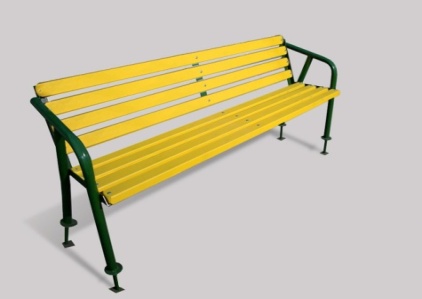 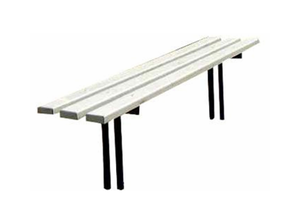 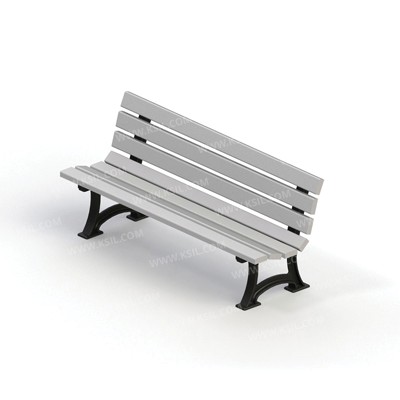 2.Урна стационарная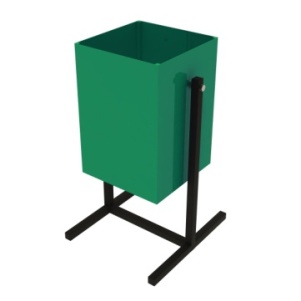 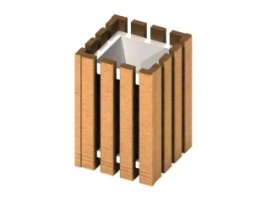 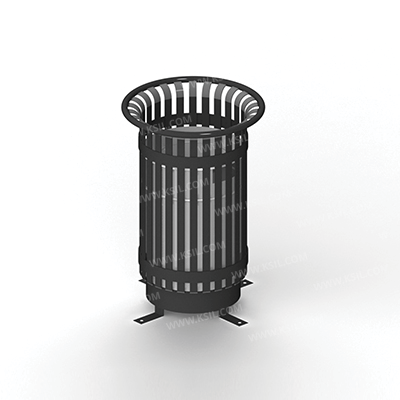 3.Светильник уличный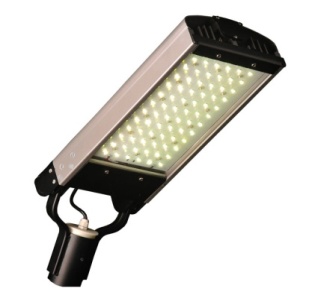 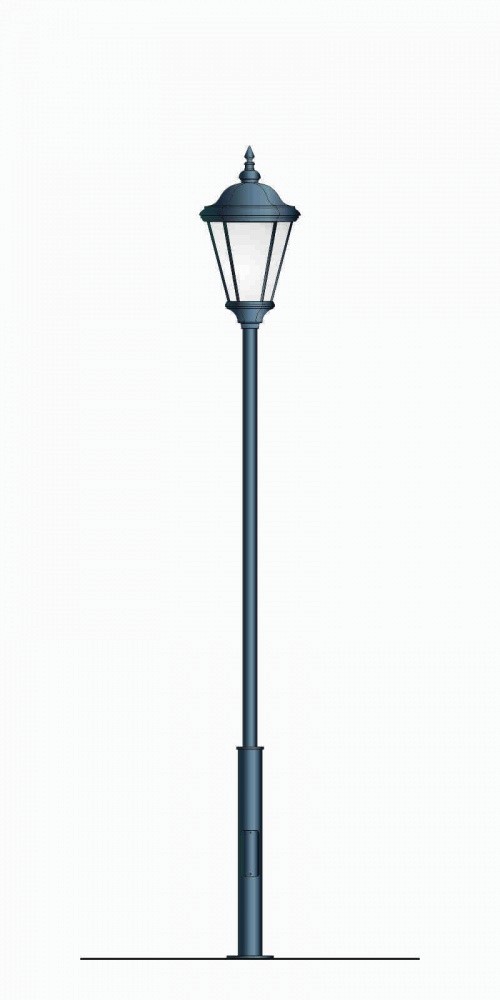 Ответственный за выполнение комплекса процессных мероприятийЗаместитель Главы муниципального образования "Кардымовский район" Смоленской области Дацко Дмитрий Сергеевич Связь с муниципальной программоймуниципальная  программа «Формирование современной городской среды на территории Кардымовского городского поселения Кардымовского района Смоленской области»№ п/пНаименованиерезультатаЕдиницаизмеренияБазовое значениерезультата Планируемое значение результатаПланируемое значение результатаПланируемое значение результатаПланируемое значение результатаПланируемое значение результатаПланируемое значение результатаПланируемое значение результата№ п/пНаименованиерезультатаЕдиницаизмеренияБазовое значениерезультата 201920202021202220232024202512345678910111благоустроены территории мест общего пользованияшт.012111112Увеличена площадь благоустроенных территорий мест общего пользованияМ20589653577910405005005003Увеличена доля благоустроенных территорий мест общего пользования от общей площади %063,85,88,411,25,45,45,44Увеличена доля граждан, принявших участие в решение вопросов развития городской среды от общего количества граждан в возрасте от 14 лет, на территории проживания которых реализуются проекты по созданию комфортной городской среды %010101520253030№ п/пНаименованиеУчастник муниципальной программыИсточник финансового обеспечения (расшифровать)Объем средств на реализацию муниципальной программы на I этап реализации (тыс. рублей)Объем средств на реализацию муниципальной программы на I этап реализации (тыс. рублей)Объем средств на реализацию муниципальной программы на I этап реализации (тыс. рублей)№ п/пНаименованиеУчастник муниципальной программыИсточник финансового обеспечения (расшифровать)I этапI этапI этап№ п/пНаименованиеУчастник муниципальной программыИсточник финансового обеспечения (расшифровать)2019202020211. Региональный проект «Формирование комфортной городской среды»1. Региональный проект «Формирование комфортной городской среды»1. Региональный проект «Формирование комфортной городской среды»1. Региональный проект «Формирование комфортной городской среды»1. Региональный проект «Формирование комфортной городской среды»1. Региональный проект «Формирование комфортной городской среды»1. Региональный проект «Формирование комфортной городской среды»1.1.Расходы на реализацию программ  формирования современной городской средыРасходы на реализацию программ  формирования современной городской средыРасходы на реализацию программ  формирования современной городской средыРасходы на реализацию программ  формирования современной городской средыРасходы на реализацию программ  формирования современной городской средыРасходы на реализацию программ  формирования современной городской среды1.1.1.Благоустройство парковой зоны расположенной в п. Кардымово на ул. ПарковаяАдминистрация муниципального образования «Кардымовский район» Смоленской областиФедеральный бюджет3 023,6030,000,001.1.1.Благоустройство парковой зоны расположенной в п. Кардымово на ул. ПарковаяАдминистрация муниципального образования «Кардымовский район» Смоленской областиОбластной бюджет93,5140,000,001.1.1.Благоустройство парковой зоны расположенной в п. Кардымово на ул. ПарковаяАдминистрация муниципального образования «Кардымовский район» Смоленской областиБюджет городского поселения400,1250,000,001.1.2.Благоустройство общественных территорий: монтаж системы видеонаблюдения парковой зоны, расположенной в п. Кардымово на ул. ПарковаяАдминистрация муниципального образования «Кардымовский район» Смоленской областиФедеральный бюджет0,000,000,001.1.2.Благоустройство общественных территорий: монтаж системы видеонаблюдения парковой зоны, расположенной в п. Кардымово на ул. ПарковаяАдминистрация муниципального образования «Кардымовский район» Смоленской областиОбластной бюджет0,000,000,001.1.2.Благоустройство общественных территорий: монтаж системы видеонаблюдения парковой зоны, расположенной в п. Кардымово на ул. ПарковаяАдминистрация муниципального образования «Кардымовский район» Смоленской областиБюджет городского поселения299,8750,000,001.1.3.Благоустройство детской площадки в парковой зоне расположенной в п. Кардымово на ул. ПарковаяАдминистрация муниципального образования «Кардымовский район» Смоленской областиФедеральный бюджет0,001729,430260,001.1.3.Благоустройство детской площадки в парковой зоне расположенной в п. Кардымово на ул. ПарковаяАдминистрация муниципального образования «Кардымовский район» Смоленской областиОбластной бюджет0,0053,487550,001.1.3.Благоустройство детской площадки в парковой зоне расположенной в п. Кардымово на ул. ПарковаяАдминистрация муниципального образования «Кардымовский район» Смоленской областиБюджет городского поселения0,000,178310,001.1.4.Благоустройство пешеходной дорожки по ул. Ленина в районе здания Центра культуры п. Кардымово Кардымовского района Смоленской областиАдминистрация муниципального образования «Кардымовский район» Смоленской областиФедеральный бюджет0,00862,722370,001.1.4.Благоустройство пешеходной дорожки по ул. Ленина в районе здания Центра культуры п. Кардымово Кардымовского района Смоленской областиАдминистрация муниципального образования «Кардымовский район» Смоленской областиОбластной бюджет0,0026,682120,001.1.4.Благоустройство пешеходной дорожки по ул. Ленина в районе здания Центра культуры п. Кардымово Кардымовского района Смоленской областиАдминистрация муниципального образования «Кардымовский район» Смоленской областиБюджет городского поселения0,000,088960,001.1.5.Благоустройство спортивной площадки, расположенной на ул. Парковая в п. Кардымово Кардымовского района Смоленской областиАдминистрация муниципального образования «Кардымовский район» Смоленской областиФедеральный бюджет0,000,002 684,220101.1.5.Благоустройство спортивной площадки, расположенной на ул. Парковая в п. Кардымово Кардымовского района Смоленской областиАдминистрация муниципального образования «Кардымовский район» Смоленской областиОбластной бюджет0,000,0083,017111.1.5.Благоустройство спортивной площадки, расположенной на ул. Парковая в п. Кардымово Кардымовского района Смоленской областиАдминистрация муниципального образования «Кардымовский район» Смоленской областиБюджет городского поселения0,000,000,276751.1.6.Благоустройство Сквера Памяти участников локальных войн и конфликтов на ул. Ленина в п. Кардымово Кардымовского района Смоленской областиАдминистрация муниципального образования «Кардымовский район» Смоленской областиФедеральный бюджет0,000,000,0001.1.6.Благоустройство Сквера Памяти участников локальных войн и конфликтов на ул. Ленина в п. Кардымово Кардымовского района Смоленской областиАдминистрация муниципального образования «Кардымовский район» Смоленской областиОбластной бюджет0,000,000,0001.1.6.Благоустройство Сквера Памяти участников локальных войн и конфликтов на ул. Ленина в п. Кардымово Кардымовского района Смоленской областиАдминистрация муниципального образования «Кардымовский район» Смоленской областиБюджет городского поселения0,000,000,000Итого по региональному проектуИтого по региональному проектуАдминистрация муниципального образования «Кардымовский район» Смоленской областиФедеральный бюджет3 023,6032 592,152632 684,22010Итого по региональному проектуИтого по региональному проектуАдминистрация муниципального образования «Кардымовский район» Смоленской областиОбластной бюджет93,51480,1696783,01711Итого по региональному проектуИтого по региональному проектуАдминистрация муниципального образования «Кардымовский район» Смоленской областиБюджет городского поселения700,0000,267270,276752. «Формирование современной городской среды»2. «Формирование современной городской среды»2. «Формирование современной городской среды»2. «Формирование современной городской среды»2. «Формирование современной городской среды»2. «Формирование современной городской среды»2. «Формирование современной городской среды»2.1.Расходы на реализацию мероприятий по формированию современной городской средыРасходы на реализацию мероприятий по формированию современной городской средыРасходы на реализацию мероприятий по формированию современной городской средыРасходы на реализацию мероприятий по формированию современной городской средыРасходы на реализацию мероприятий по формированию современной городской средыРасходы на реализацию мероприятий по формированию современной городской среды2.1.1.Благоустройство парковой зоны расположенной в п. Кардымово на ул. ПарковаяАдминистрация муниципального образования «Кардымовский район» Смоленской областиБюджет городского поселения0,00302,000,002.1.2.Приобретение, установка, ремонт малых архитектурных форм, спортивного оборудования, игровых элементов для благоустройства общественных территорийАдминистрация муниципального образования «Кардымовский район» Смоленской областиБюджет городского поселения0,000,00899,72325Итого по задаче 2Итого по задаче 2Администрация муниципального образования «Кардымовский район» Смоленской областиБюджет городского поселения0,00302,00899,72325Всего по 1 этапу муниципальной программыВсего по 1 этапу муниципальной программыВсего по 1 этапу муниципальной программыФедеральный бюджет3 023,6032 592,152632 684,22010Всего по 1 этапу муниципальной программыВсего по 1 этапу муниципальной программыВсего по 1 этапу муниципальной программыОбластной бюджет93,51480,1696783,01711Всего по 1 этапу муниципальной программыВсего по 1 этапу муниципальной программыВсего по 1 этапу муниципальной программыБюджет городского поселения700,000302,26727900,000№ п/пНаименованиеУчастник муниципальной программыИсточник финансового обеспечения (расшифровать)Объем средств на реализацию муниципальной программы на II этап реализации (тыс. рублей)Объем средств на реализацию муниципальной программы на II этап реализации (тыс. рублей)Объем средств на реализацию муниципальной программы на II этап реализации (тыс. рублей)Объем средств на реализацию муниципальной программы на II этап реализации (тыс. рублей)№ п/пНаименованиеУчастник муниципальной программыИсточник финансового обеспечения (расшифровать)II этапII этапII этапII этап№ п/пНаименованиеУчастник муниципальной программыИсточник финансового обеспечения (расшифровать)20222023202420251. Региональный проект «Формирование комфортной городской среды»1. Региональный проект «Формирование комфортной городской среды»1. Региональный проект «Формирование комфортной городской среды»1. Региональный проект «Формирование комфортной городской среды»1. Региональный проект «Формирование комфортной городской среды»1. Региональный проект «Формирование комфортной городской среды»1. Региональный проект «Формирование комфортной городской среды»1. Региональный проект «Формирование комфортной городской среды»1.1Расходы на реализацию программ  формирования современной городской средыРасходы на реализацию программ  формирования современной городской средыРасходы на реализацию программ  формирования современной городской средыРасходы на реализацию программ  формирования современной городской средыРасходы на реализацию программ  формирования современной городской средыРасходы на реализацию программ  формирования современной городской средыРасходы на реализацию программ  формирования современной городской среды1.1.1.Благоустройство Сквера Памяти участников локальных войн и конфликтов на ул. Ленина в п. Кардымово Кардымовского района Смоленской областиАдминистрация муниципального образования «Кардымовский район» Смоленской областиФедеральный бюджет2 656,981382 703,4483 018,970770,001.1.1.Благоустройство Сквера Памяти участников локальных войн и конфликтов на ул. Ленина в п. Кардымово Кардымовского района Смоленской областиАдминистрация муниципального образования «Кардымовский район» Смоленской областиОбластной бюджет82,1746883,61293,370230,001.1.1.Благоустройство Сквера Памяти участников локальных войн и конфликтов на ул. Ленина в п. Кардымово Кардымовского района Смоленской областиАдминистрация муниципального образования «Кардымовский район» Смоленской областиБюджет городского поселения0,500  0,278730,311270,001.1.2.Благоустройство общественных территорий в п. Кардымово Кардымовского района Смоленской областиАдминистрация муниципального образования «Кардымовский район» Смоленской областиФедеральный бюджет0,000,000,000,001.1.2.Благоустройство общественных территорий в п. Кардымово Кардымовского района Смоленской областиАдминистрация муниципального образования «Кардымовский район» Смоленской областиОбластной бюджет0,000,000,000,001.1.2.Благоустройство общественных территорий в п. Кардымово Кардымовского района Смоленской областиАдминистрация муниципального образования «Кардымовский район» Смоленской областиБюджет городского поселения0,000,000,000,00Итого по региональному проектуИтого по региональному проектуАдминистрация муниципального образования «Кардымовский район» Смоленской областиФедеральный бюджет2 656,981382 703,4483 018,970770,00Итого по региональному проектуИтого по региональному проектуАдминистрация муниципального образования «Кардымовский район» Смоленской областиОбластной бюджет82,1746883,61293,370230,00Итого по региональному проектуИтого по региональному проектуАдминистрация муниципального образования «Кардымовский район» Смоленской областиБюджет городского поселения0,5000,278730,311270,002. Ведомственный проект 2. Ведомственный проект 2. Ведомственный проект 2. Ведомственный проект 2. Ведомственный проект 2. Ведомственный проект 2. Ведомственный проект 2. Ведомственный проект Финансирование по  ведомственным проектам не предусмотрено.Финансирование по  ведомственным проектам не предусмотрено.Финансирование по  ведомственным проектам не предусмотрено.Финансирование по  ведомственным проектам не предусмотрено.Финансирование по  ведомственным проектам не предусмотрено.Финансирование по  ведомственным проектам не предусмотрено.Финансирование по  ведомственным проектам не предусмотрено.Финансирование по  ведомственным проектам не предусмотрено.3. Комплекс процессных мероприятий «Формирование современной городской среды»3. Комплекс процессных мероприятий «Формирование современной городской среды»3. Комплекс процессных мероприятий «Формирование современной городской среды»3. Комплекс процессных мероприятий «Формирование современной городской среды»3. Комплекс процессных мероприятий «Формирование современной городской среды»3. Комплекс процессных мероприятий «Формирование современной городской среды»3. Комплекс процессных мероприятий «Формирование современной городской среды»3. Комплекс процессных мероприятий «Формирование современной городской среды»3.1.Расходы на реализацию мероприятий по формированию современной городской средыРасходы на реализацию мероприятий по формированию современной городской средыРасходы на реализацию мероприятий по формированию современной городской средыРасходы на реализацию мероприятий по формированию современной городской средыРасходы на реализацию мероприятий по формированию современной городской средыРасходы на реализацию мероприятий по формированию современной городской средыРасходы на реализацию мероприятий по формированию современной городской среды3.1.2.Приобретение, установка, ремонт малых архитектурных форм, спортивного оборудования, игровых элементов и арт-объектов для благоустройства, работы по благоустройству общественных территорий в Кардымовском городском поселении Кардымовского района Смоленской областиАдминистрация муниципального образования «Кардымовский район» Смоленской областиБюджет городского поселения1 149,50799,72127799,68873800,00Итого по комплексу процессных мероприятийИтого по комплексу процессных мероприятийАдминистрация муниципального образования «Кардымовский район» Смоленской областиБюджет городского поселения1 149,50799,72127799,688730800,00Всего по 2 этапу муниципальной программыВсего по 2 этапу муниципальной программыВсего по 2 этапу муниципальной программыФедеральный бюджет2 656,981382 703,4483 018,970550,00Всего по 2 этапу муниципальной программыВсего по 2 этапу муниципальной программыВсего по 2 этапу муниципальной программыОбластной бюджет82,1746883,61293,370450,00Всего по 2 этапу муниципальной программыВсего по 2 этапу муниципальной программыВсего по 2 этапу муниципальной программыБюджет городского поселения1 150,000800,00800,00800,00Приложение № 1к муниципальной программе «Формирование современной городской среды на территории Кардымовского городского поселения Кардымовского района Смоленской области»№Наименование муниципального образования Смоленской областиАдрес дворовой территории1231Кардымовское городское поселение Кардымовского района Смоленской областип. Кардымово, дом №6, ул.Гагарина2Кардымовское городское поселение Кардымовского района Смоленской областип. Кардымово,  дом №33, ул. Ленина3Кардымовское городское поселение Кардымовского района Смоленской областип. Кардымово,  дом №35, ул. Ленина4Кардымовское городское поселение Кардымовского района Смоленской областип. Кардымово,  дом №37, ул. Ленина5Кардымовское городское поселение Кардымовского района Смоленской областип. Кардымово,  дом №4, ул.Школьная,46Кардымовское городское поселение Кардымовского района Смоленской областип. Кардымово,  дом №6, ул.Школьная7Кардымовское городское поселение Кардымовского района Смоленской областип. Кардымово,  дом №1, ул.Социалистическая8Кардымовское городское поселение Кардымовского района Смоленской областип. Кардымово,  дом №3, ул.Социалистическая9Кардымовское городское поселение Кардымовского района Смоленской областип. Кардымово,  дом №5а, ул.Социалистическая10Кардымовское городское поселение Кардымовского района Смоленской областип. Кардымово,  дом №7а, ул.Социалистическая11Кардымовское городское поселение Кардымовского района Смоленской областип. Кардымово,  дом №9, ул.Социалистическая12Кардымовское городское поселение Кардымовского района Смоленской областип. Кардымово,  дом №11, ул.Социалистическая13Кардымовское городское поселение Кардымовского района Смоленской областип. Кардымово,  дом №8, ул.Гагарина14Кардымовское городское поселение Кардымовского района Смоленской областип. Кардымово,  дом №13,ул.Каменка15Кардымовское городское поселение Кардымовского района Смоленской областип. Кардымово,  дом №15, ул.Каменка16Кардымовское городское поселение Кардымовского района Смоленской областип. Кардымово, дом №18, ул.Красноармейская17Кардымовское городское поселение Кардымовского района Смоленской областип. Кардымово,  дом №25, ул.Красноармейская18Кардымовское городское поселение Кардымовского района Смоленской областип. Кардымово,  дом №53, ул. Ленина19Кардымовское городское поселение Кардымовского района Смоленской областип. Кардымово,  дом №55, ул. Ленина20Кардымовское городское поселение Кардымовского района Смоленской областип. Кардымово, дом №57, ул. Ленина21Кардымовское городское поселение Кардымовского района Смоленской областип. Кардымово, дом №43, ул. Ленина22Кардымовское городское поселение Кардымовского района Смоленской областип. Кардымово, №45, ул. Ленина23Кардымовское городское поселение Кардымовского района Смоленской областип. Кардымово, дом №47, ул. Ленина24Кардымовское городское поселение Кардымовского района Смоленской областип. Кардымово, дом №50, ул. Ленина25Кардымовское городское поселение Кардымовского района Смоленской областип. Кардымово, дом №52, ул. Ленина26Кардымовское городское поселение Кардымовского района Смоленской областип. Кардымово, дом №54, ул. Ленина27Кардымовское городское поселение Кардымовского района Смоленской областип. Кардымово, дом №56, ул. Ленина28Кардымовское городское поселение Кардымовского района Смоленской областип. Кардымово, дом №60, ул. Ленина29Кардымовское городское поселение Кардымовского района Смоленской областип. Кардымово, дом №62, ул. Ленина30Кардымовское городское поселение Кардымовского района Смоленской областип. Кардымово, дом №63, ул. Ленина31Кардымовское городское поселение Кардымовского района Смоленской областип. Кардымово, дом №64, ул. Ленина32Кардымовское городское поселение Кардымовского района Смоленской областип. Кардымово, дом №68, ул. Ленина33Кардымовское городское поселение Кардымовского района Смоленской областип. Кардымово, дом №14К ул.Каменка34Кардымовское городское поселение Кардымовского района Смоленской областип. Кардымово, дом №10,ул.Каменка35Кардымовское городское поселение Кардымовского района Смоленской областип. Кардымово, дом №2, пер.Предбазарный36Кардымовское городское поселение Кардымовского района Смоленской областип. Кардымово, дом №24, ул.Советская37Кардымовское городское поселение Кардымовского района Смоленской областип. Кардымово, дом №27, ул.Красноармейская 38Кардымовское городское поселение Кардымовского района Смоленской областип. Кардымово, дом №29, ул.Красноармейская 39Кардымовское городское поселение Кардымовского района Смоленской областип. Кардымово, дом №1а, ул.Коммуниситаческая40Кардымовское городское поселение Кардымовского района Смоленской областип. Кардымово, дом №1б, ул.Коммуниситаческая41Кардымовское городское поселение Кардымовского района Смоленской областип. Кардымово, дом №2а, Марьинская42Кардымовское городское поселение Кардымовского района Смоленской областип. Кардымово, дом №3, ул.Октябрьская     43Кардымовское городское поселение Кардымовского района Смоленской областип. Кардымово, дом №16, улОктябрьская     Приложение № 2к муниципальной программе «Формирование современной городской среды на территории Кардымовского городского поселения Кардымовского района Смоленской области»№Наименование муниципального образования Смоленской областиАдрес (наименование) общественной территории1231Кардымовское городское поселение Кардымовского района Смоленской областипос. Кардымово, ул. Парковая, парковая зона2Кардымовское городское поселение Кардымовского района Смоленской областипос. Кардымово, ул. Парковая, общественная детская площадка3Кардымовское городское поселение Кардымовского района Смоленской областипос. Кардымово, пешеходная дорожка по ул. Ленина в районе здания Центра культуры4Кардымовское городское поселение Кардымовского района Смоленской областипос. Кардымово, ул. Парковая (спортивная площадка)5Кардымовское городское поселение Кардымовского района Смоленской областипос. Кардымово, Сквер Памяти участников локальных войн и конфликтов на ул. Ленина